女力的時代 由你開始Girls power　just do it第五屆Formosa新北女孩培力之旅勵馨新北x名人講堂-性別粉絲見面會簡章報名表前言：「人們常問我，是什麼讓馬拉拉如此勇敢？我告訴他們，不要問我做了什麼，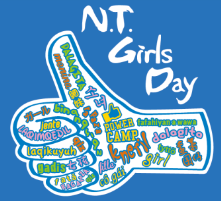 我所做的，只是沒折斷她的翅膀。」（馬拉拉的父親／Ziauddin Yousafzai）聯合國於2012年訂定10月11日為「國際女童日」(The International Day of the Girl Child)，希望各會員國能重視女孩價值。而內政部亦在2013年同一日期設立「台灣女孩日」，並擬定「提升女孩權益行動方案」，希望藉著各縣市政府的力量，充權台灣的青少女，創造性別平等友善的環境。新北市政府率先響應，與勵馨基金會合作辦理「Formosa新北女孩培力之旅計畫」，讓青少女在性別充權、親身實踐與碩果分享的歷程，拓展視野。「Formosa新北女孩培力之旅計畫」的精神是啟發新北市青少女的內在力量，成為一個具備「自信、活力、勇氣、責任、知識」與性別敏感度的領導者。現今台灣社會的制度面、媒體與文化，仍然有剝削女性或物化女性的訊息，以至女孩一旦進入青春期，自信心都快速下降，例如，對於身體自主權、身體形象的認同低落，而這些因素將會影響青少女未來處理情感關係、親密關係的態度。承襲前四屆「Formosa新北女孩培力計畫」的精神，今年度「Formosa新北女孩培力計畫」更跳脫以往的營隊模式，除了性別營隊(魔法少女電力營power camp)外，同時舉辦四場次名人講堂及進入校園經營性別社團方式，利用多元方式、擴大招生，以培力更多在地青少年(女)，期待能培力一群熱忱、具有性別意識及影響力的新北女孩，同時並將新北市政府所扎根的性別平等資源發揮最大的影響力。活動目標：短期目標-培力少女，提升性別意識：提升青少女性別敏感度、開啟青少女性別眼，並培養青少女成為擁有「知識、責任、自信、勇氣、活力」特質並有影響力的領袖。提升青少女獨立思考的能力，提供自我及對性別關照的機會，以開啟少女對性別平等的視野、破除性別刻板印象，並使其從中理解與尊重差異。透過討論協助青少女澄清自我的身體界限，了解自我界限之圖像，達到具體化自身界限之策略。透過對話交流，刺激青少女思考，深化性別概念，提升與他人論述及對話的能力。中期目標-經營校園，建立友善性別社群持續經營校園，使學校成為合作夥伴，共同推動培力女孩之計畫。培力之新北女孩成為友善性別的種子，播散及深化在其生活中，同時將其概念帶回校園中持續發酵，進行行動實踐，發揮其影響力。長期目標-社區參與，讓淡水成為台灣第一個友善性別的地標透過社區參與與地景設計，藉由淡水女兒牆或渡輪的彩繪行動，以視覺意象的方式，營造淡水成為友善性別的社區和地標。持續在淡水辦理新北女孩慶典或相關活動，促進社會大眾對女性的看重及平等對待的觀念，解構與消弭對少女貶抑及物化的社會現象，提升台灣社會正視女兒正面形象與價值。主辦單位：新北市政府社會局、勵馨基金會新北市分事務所協辦單位：女人迷、新光人壽、美國在台協會(AIT)、辜公亮文教基金會、YWCA活動內容：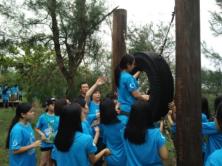 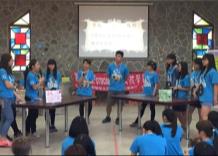 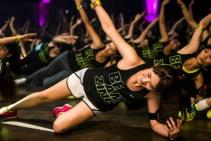 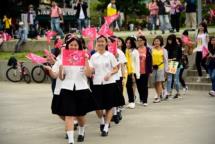 性別充權part2：「勵馨新北x名人講堂-性別粉絲見面會」活動說明：透過名人講師生命故事的分享，以及學員間互動交流的過程，能夠不分種族、性別、年齡互相討論與對話，同時並刺激思考、反思，除了期待啟發參與學員的生命力、激發內在能量並突破自我框架，並開啟學員性別眼，意識到生活中的性別無所不在，思考如何行動以實踐性別公義，讓青少女提升自信、增加自我實踐及拓展視野的機會，讓女孩們理解：性別，並不影響她追求夢想的權力。活動對象：凡就讀新北市地區之國、高中職、大專院校、研究所，對此議題有興趣之學生，且年齡介為12至30歲的學生(男女皆可)。活動流程及內容：報名注意事宜：即日起開始報名，額滿恕不再受理報名。報名截止日期為每一場次的前一周。報名方式：a. 至線上報名網址直接報名即可。b. 填寫報名表→傳真報名表至29834695或e-mail：goh1053@goh.org.tw，游大鈞 專員收資格審核：本會將於3-5個工作日內審核資格後，以電子郵件回函確認，若3-5日後仍未收到回函，煩請再來電向承辦人員確認報名狀況。獎勵及福利：學生：頒發證書及服務時數證明。學校：將會由新北市政府頒發友善性別學校之證書。條件如下：在名人講堂中，推薦至少40人次學生參與。其它事項：若活動遇天災停課(以氣象局發布新北市停課為準)，將延期辦理。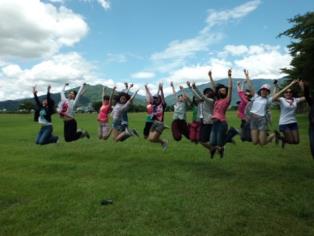 聯絡單位及方式：財團法人勵馨社會福利事業基金會新北市分事務所辦公室電話：02-2983-4995分機18（游大鈞 專員）辦公室傳真：02-2983-4695E-mail：goh1053@goh.org.tw場次主題邀請講師時間地點人數1性別與創造(已結束)陳怡蓁Tanya (女人迷創辦人)6/24(六)9:00-12:00McJoin coffee(新北市板橋區中山路一段177號2樓)502性別與夢想(已結束)劉柏君(世大運棒球女主審)黃偵玲(台灣首位女綜合格鬥家)7/8(六)9:00-12:00TMMA台北格鬥運動館雙和館(新北市中和區中和路356號11樓)503性別與超越郭書瑤-50屆金馬獎最佳新演員獎(演員：志氣、通靈少女主角)9/16(六)9:00-12:00新光人壽新板大樓會議廳(新北市板橋區中山路一段141號17樓)2504性別與文化HeForShe為自己發聲兆欣博士(辜公亮基金會-京劇導/演員)區毅良Eric Aldrich(美國在台協會AIT-文化官)11/4(六)9:00-12:00台北婦女館-台北好人家(台北市萬華區艋舺大道101號3樓)150~~活動方式包含講師生命經驗的分享、小體驗、小組討論及交流、綜合座談及Q&A~~~~活動方式包含講師生命經驗的分享、小體驗、小組討論及交流、綜合座談及Q&A~~~~活動方式包含講師生命經驗的分享、小體驗、小組討論及交流、綜合座談及Q&A~~~~活動方式包含講師生命經驗的分享、小體驗、小組討論及交流、綜合座談及Q&A~~~~活動方式包含講師生命經驗的分享、小體驗、小組討論及交流、綜合座談及Q&A~~~~活動方式包含講師生命經驗的分享、小體驗、小組討論及交流、綜合座談及Q&A~~第五屆Formosa新北女孩培力之旅(勵馨新北x名人講堂-性別粉絲見面會 報名表)第五屆Formosa新北女孩培力之旅(勵馨新北x名人講堂-性別粉絲見面會 報名表)第五屆Formosa新北女孩培力之旅(勵馨新北x名人講堂-性別粉絲見面會 報名表)第五屆Formosa新北女孩培力之旅(勵馨新北x名人講堂-性別粉絲見面會 報名表)姓名就讀學校/年級身分證字號出生年月日連絡電話e-mail聯絡地址緊急聯絡人緊急聯絡人電話參加場次□9/16 性別與超越(郭書瑤□11/4 性別與文化(兆欣博士、區毅良)-含京劇小體驗□9/16 性別與超越(郭書瑤□11/4 性別與文化(兆欣博士、區毅良)-含京劇小體驗□9/16 性別與超越(郭書瑤□11/4 性別與文化(兆欣博士、區毅良)-含京劇小體驗線上報名網址http://bit.ly/2s02Afk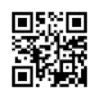 用餐(葷/素)□葷  □全素  □方便素線上報名網址http://bit.ly/2s02Afk其他個資說明財團法人勵馨社會福利事業基金會，向您蒐集之個人資料；包含個人姓名、公司名稱、職稱、地址、電話及電子郵件地址等，得以直接或間接識別個人的相關資訊，將僅限使用於勵馨基金會合於營業登記項目或章程所載之目的事業，依公益勸募條例業務需要之客戶管理、募款及營業範圍內相關服務使用，並遵守「個人資料保護法」之規定妥善保護您的個人資訊。於此前提下，您同意勵馨基金會得於法律許可之範圍內處理及利用相關資料以提供資訊或服務，並得於勵馨基金會之營運地區向您提供服務活動資訊，但您仍可依法律規定之相關個人資訊權利主張如下事項：查詢、閱覽、複製、補充、更正、處理、利用及刪除，請於上班時間以電話或電子郵件向勵馨基金會聯繫。電話：02-8911-5595；Mail：master@goh.org.tw。您亦可拒絕提供相關之個人資料，惟可能無法及時享有勵馨基金會提供之相關活動與獲取各項資訊之權利。財團法人勵馨社會福利事業基金會，向您蒐集之個人資料；包含個人姓名、公司名稱、職稱、地址、電話及電子郵件地址等，得以直接或間接識別個人的相關資訊，將僅限使用於勵馨基金會合於營業登記項目或章程所載之目的事業，依公益勸募條例業務需要之客戶管理、募款及營業範圍內相關服務使用，並遵守「個人資料保護法」之規定妥善保護您的個人資訊。於此前提下，您同意勵馨基金會得於法律許可之範圍內處理及利用相關資料以提供資訊或服務，並得於勵馨基金會之營運地區向您提供服務活動資訊，但您仍可依法律規定之相關個人資訊權利主張如下事項：查詢、閱覽、複製、補充、更正、處理、利用及刪除，請於上班時間以電話或電子郵件向勵馨基金會聯繫。電話：02-8911-5595；Mail：master@goh.org.tw。您亦可拒絕提供相關之個人資料，惟可能無法及時享有勵馨基金會提供之相關活動與獲取各項資訊之權利。財團法人勵馨社會福利事業基金會，向您蒐集之個人資料；包含個人姓名、公司名稱、職稱、地址、電話及電子郵件地址等，得以直接或間接識別個人的相關資訊，將僅限使用於勵馨基金會合於營業登記項目或章程所載之目的事業，依公益勸募條例業務需要之客戶管理、募款及營業範圍內相關服務使用，並遵守「個人資料保護法」之規定妥善保護您的個人資訊。於此前提下，您同意勵馨基金會得於法律許可之範圍內處理及利用相關資料以提供資訊或服務，並得於勵馨基金會之營運地區向您提供服務活動資訊，但您仍可依法律規定之相關個人資訊權利主張如下事項：查詢、閱覽、複製、補充、更正、處理、利用及刪除，請於上班時間以電話或電子郵件向勵馨基金會聯繫。電話：02-8911-5595；Mail：master@goh.org.tw。您亦可拒絕提供相關之個人資料，惟可能無法及時享有勵馨基金會提供之相關活動與獲取各項資訊之權利。